Voce di capitolato EUROCOUSTIC AREA® A 15
Fornitura e posa in opera di controsoffitto ispezionabile EUROCOUSTIC AREA® A 15, costituito da pannelli autoportanti in lana minerale con bordo A per struttura a vista, con bordi e faccia a vista con finitura verniciata Boreal colore bianco, rinforzati con velo vetro naturale sul retro, da 15 mm di spessore e con dimensioni modulari <600x600 o 600x1200> mm.  I pannelli saranno conformi alla norma EN 13964 ed avranno coefficiente di assorbimento acustico ponderato αW = 0,90 (classe A), reazione al fuoco Euroclasse A1 secondo UNI EN 13501-1, stabilità 100% qualunque sia il livello di umidità relativa e coefficiente di riflessione della luce > 89%.I pannelli EUROCOUSTIC AREA® A 15 saranno installati su struttura metallica LINETEC PLUS, costituita da profili metallici a T rovesciata in lamiera d'acciaio zincato preverniciato da 0,4 mm di spessore. Tali profili realizzeranno una maglia modulare delle dimensioni richieste  . Un profilo perimetrale assicurerà la finitura del controsoffitto lungo le pareti del locale.La posa in opera dovrà essere conforme a quanto riportato nella documentazione tecnica Eurocoustic, in particolare rispettando il senso di posa indicato sul retro dei pannelli. Si consiglia di garantire la circolazione dell’aria tra il locale ed il plenum, al fine di equilibrare la temperatura e la pressione tra una parte e l’altra del controsoffitto.Il sistema descritto ha una resistenza al fuoco che varia in funzione del tipo di solaio su cui viene applicato il controsoffitto.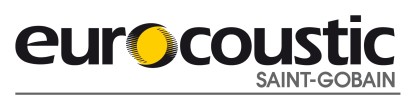 